КАРАР            	                                                             РЕШЕНИЕ«О признании утратившим силу решения Совета сельского поселения Карабашевский сельсовет муниципального района Илишевский район Республики Башкортостан от 21 декабря 2016 года № 11-11  «Об определении способа расчета расстояния от организации и (или) объектов да границ прилегающих территории, на которых не допускается розничная продажа алкогольной продукции на территории сельского поселения Карабашевский сельсовет муниципального района Илишевский район Республики Башкортостан»Руководствуясь Федеральным законом от 06.10.2003 года № 131-ФЗ «Об общих принципах организации местного самоуправления в Российской Федерации»,  Совет сельского поселения Карабашевский сельсовет муниципального района Илишевский район Республики Башкортостан  РЕШИЛ:          1. Признать утратившим силу решения Совета сельского поселения Карабашевский сельсовет муниципального района Илишевский район Республики Башкортостан от 21 декабря 2016 года № 11-11 «Об определении  способа расчета расстояния от организации и (или) объектов да границ прилегающих территории, на которых не допускается розничная продажа алкогольной продукции на территории сельского поселения Карабашевский сельсовет муниципального района Илишевский район Республики Башкортостан».2. Настоящее решение вступает в силу с момента официального обнародования. 3.  Контроль за исполнением настоящего решения оставляю за собой.Председатель СоветаСельского       поселения Карабашевский сельсоветмуниципального районаИлишевский           районРеспублики Башкортостан:                                                              Шангареев Р.И.с. Карабашево 31 июля 2017 года        № 15-4Башортостан РеспубликаҺымуниципаль районилеш районыКАРАБАШ ауыл советыауыл билӘмӘҺе советыБашортостан РеспубликаҺымуниципаль районилеш районыКАРАБАШ ауыл советыауыл билӘмӘҺе советыБашортостан РеспубликаҺымуниципаль районилеш районыКАРАБАШ ауыл советыауыл билӘмӘҺе советы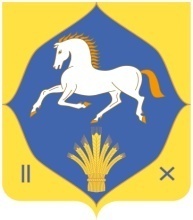 республика башкортостанмуниципальный районилишевский районсовет сельского поселенияКАРАБАШЕВСКИЙ сельсовет